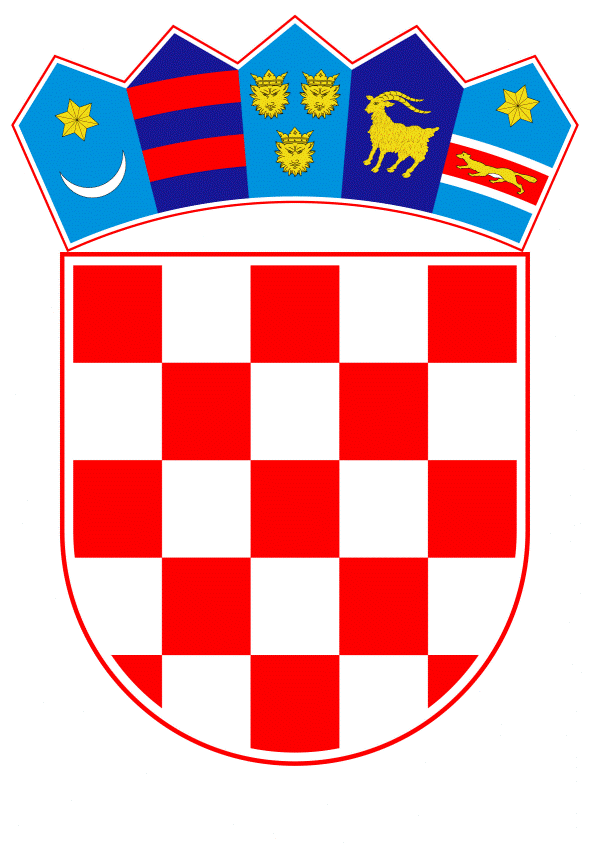 VLADA REPUBLIKE HRVATSKEZagreb, 28. studenoga 2019.______________________________________________________________________________________________________________________________________________________________________________________________________________________________PrijedlogKlasa:Urbroj:Zagreb,		Na temelju članka 14. stavaka 1. i 3. Zakona o izvršavanju Državnog proračuna Republike Hrvatske za 2019. godinu (Narodne novine, broj 113/18), Vlada Republike Hrvatske je na sjednici održanoj ________________ 2019. godine donijelaR J E Š E N J Eo odobrenju sredstava na teret Proračunske zaliheDržavnog proračuna Republike Hrvatske za 2019. godinu,radi upućivanja humanitarne pomoći Republici Albaniji		Na teret Posebnog dijela Državnog proračuna Republike Hrvatske za 2019. godinu (Narodne novine, broj 113/18), Razdjela 025 - Ministarstvo financija, Glave 02506 Ministarstvo financija - ostali izdaci države, Aktivnosti 539019 - Proračunska zaliha, računa 385 Izvanredni rashodi, odobrava se iznos od 455.000,00 kuna Ministarstvu unutarnjih poslova, radi upućivanja humanitarne pomoći Republici Albaniji.		Za izvršenje ovoga Rješenja zadužuje se Ministarstvo financija.	Dostaviti:- Ministarstvu financija- Ministarstvu unutarnjih poslova- Ministarstvu vanjskih i europskih poslova	PREDSJEDNIK	mr. sc. Andrej PlenkovićO B R A Z L O Ž E NJ EDana 26. studenog 2019. u 3 sata i 54 minute po lokalnom vremenu dogodio se potres magnitude 6,3 prema Richteru na dubini od 20 km, s epicentrom na oko 15 km sjeveroistočno od grada Drača u Republici Albaniji. Nakon prvog udara registrirana su još najmanje tri naknadna udara jačine 5.1 do 5.4 prema Richteru. Oko 36.000 ljudi bilo je izloženo vrlo jakom potresu, od 605.000 do vrlo jakom i 662.000 do jakom podrhtavanju.Vlada Republike Hrvatske je na sjednici dana 26. studenog 2019. godine donijela Odluku o uporabi Oružanih snaga Republike Hrvatske radi pružanja humanitarne pomoći Republici Albaniji kojom se odobrava prelazak granice Republike Hrvatske Oružanim snagama Republike Hrvatske radi pružanja humanitarne pomoći Republici Albaniji koju je pogodio potres, prevoženjem i potporom modulu Državne intervencijske postrojbe civilne zaštite dvama helikopterima Hrvatskog ratnog zrakoplovstva te je upućen hrvatski tim za traganje i spašavanje u ruševinama.Veleposlanstvo Republike Albanije je dana 26. studenog 2019. godine uputilo diplomatsku notu Ministarstvu vanjskih i europskih poslova kojom traži pomoć u hrani i materijalno-tehničkim sredstvima, za potrebe zbrinjavanja unesrećenog stanovništva.Sukladno zahtjevu Vlade Republike Albanije donaciju i transport materijalno-tehničke pomoći osigurat će Ministarstvo unutarnjih poslova, a predviđeni termin polaska je 28. studenog 2019.Financijska sredstva potrebna za provedbu ove Odluke osigurat će se u Državnom proračunu Republike Hrvatske za 2019. godinu na način da će se iznos od 545.000,00 kuna osigurati na poziciji Ministarstva unutarnjih poslova, a iznos od 455.000,00 kuna iz tekuće zalihe Državnog proračuna Republike Hrvatske za 2019. godinu.Predlagatelj:Ministarstvo financijaPredmet:Prijedlog rješenja o odobrenju sredstava na teret Proračunske zalihe Državnog proračuna Republike Hrvatske za 2019. godinu, radi upućivanja humanitarne pomoći Republici Albaniji